CURRICULAM VITAEPosition applied for   :    CAD DRAFTSMAN(CIVIL ,LANDSCAPE & IRRIGATION )OBJECTIVE :-Looking for a good opportunity where my potential and skills can utilize, Intend to build a carrier corporate of hi-tech environment with committed & dedicated people, which will help me to explore myself fully and realize my potential. Willing to work as a key player in challenging and creative environment.WORKING  EXPERIENCE IN GULF :- ( 10 years )AL KHATIB CRACKNELL:-Worked as cad technician for Architectural & landscaping works in dubai branch.            Job responsibilities:-Prepared Design drawings for Architectural, Landscape & Irrigation   works for various projects in Dubai.ENGINEER’S OFFICE DUBAI :- Worked 6 years as Architectural , Landscape & Irrigation Draftsman.             Job responsibilities:-Prepared Design drawings, As built & Proposal drawings for Architectural, Landscape & Irrigation   works for various projects in Dubai.PROJECTS HANDLED :- # Construction of DUBAI LAKE, landscape & irrigation works @ marghm         Conservation dubai.# Development of farm @ AL MAHA RESORT DUBAI. Construction of landscape    & Irrigation works.# Construction of landscape & Irrigation works @ FAZZA STABLE DUBAI.# 20,000 Trees plantation & irrigation works at MARMOOM DUBAI.# Construction of 5 nos LAKE @ AL MARMOOM, landscape & irrigation works   Surrounding lakes.For all these above project Engineer office itself is client. CSHK   :-Worked one year as Cad  draftsman.	Job responsibilities:-Prepared As built drawings for Architectural & Structural  works .PROJECTS HANDLED :- # Construction of 2 towers at Greens Dubai.AL FUTTAIM CARILLION   :-Worked 2 years as Cad draftsman.	Job responsibilities:-	Prepared shop & as built drawings for architectural & structural works.PROJECTS HANDLED :- # Worked on dubai festival city project DUBAIFor Dubai Festival project AL Futtaim was Client.SAMEER SONBOL CONSULTANT  JEDDAH KSA  :-Worked one year as Cad draftsman.      Job responsibilities:-      Planning of independent villas, making municipal permission drawings . PROJECTS HANDLED :-             Prepared construction drawings for villas on various projects in Jeddah.WORKING  EXPERIENCE IN INDIA :- Worked 10 years in INDIA on various companies.Taj Consultants  			Worked 3 years as a CAD draftsmanHome Builder 			Worked 3 years as a CAD draftsmanNCD Architect 			Worked 6 months as a CAD draftsmanPACE Consultant 			worked  3 years as a CAD draftsmanPROJECTS HANDLED :-Title: Happy Homes Heights						 Description: G+5 building, it consists of 20 flats in each floor.Total 100 flats, with sufficient car parking, at Rajendarnagar Road, 5 kilometer from Mehdipatnam Hyderabad.Title: Happy Homes Enclave						Description: Stilt (parking) floor+5 upper floor  building, Consisting of 89 flats in each floor . Total 445 flats, at Survey no 35, 36 Uppar pally Village R.R.Dist Hyderabad.TECHNICAL QUALIFICATIONS.  Diploma in Civil Engineering (3 years) 	Completed in the year 1988 from J N Govt Polytechnic Hyderabad A.P.Diploma in CAD  completed in the year 1993 from CAD CENTER.From AUTO DESK.PERSONAL DETAILS :-Date of Birth     		:	09.01.1967Nationality		          	:	Indian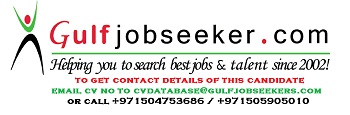 Gulfjobseeker.com CV No: 185166